Tyshchenko SergiyExperience:Position applied for: Ordinary SeamanDate of birth: 23.04.1987 (age: 30)Citizenship: UkraineResidence permit in Ukraine: NoCountry of residence: UkraineCity of residence: Bilhorod-DnistrovskyyContact Tel. No: +38 (048) 496-18-68 / +38 (098) 495-91-21E-Mail: sergik333@ukr.netU.S. visa: NoE.U. visa: NoUkrainian biometric international passport: Not specifiedDate available from: 12.09.2013English knowledge: ModerateMinimum salary: 850 $ per month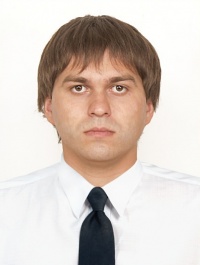 PositionFrom / ToVessel nameVessel typeDWTMEBHPFlagShipownerCrewingMess Boy15.09.2012-06.03.2013TUFTYBulk Carrier20000-CYPTaboga Shipping CompanyDAPHNE SHIPPING AGENCY